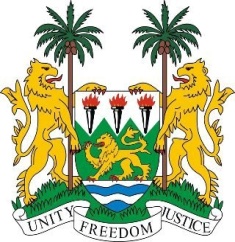 SIERRA LEONE33rd Session of the UPRCOTE D`IVOIRE7th MAY 2019Mr President,Sierra Leone welcomes the distinguished delegation of Cote d`Ivoire and thanks them for their presentation. Following the Interactive Dialogue of April 2014, my delegation commends Cote d` Ivoire for developing and adopting a good number of legislations to strengthen its national normative framework.My delegation further note the country`s effort to reform its judicial and prison system. Mr. President, my delegation is particularly impressed with Cote D`Ivoire`s governance reform with specific reference to its National Development Plan for the period 2016 – 2020.Recommendations:Expedite the process of accession to the Optional Protocol to the Convention against Torture and other Cruel Degrading Inhuman or Treatment or punishment.Accede to the Second Optional Protocol to the ICCPR with a view to abolishing the death penalty. Improve on Press Freedom even though the National Assembly in December 2017 adopted a law on the press that in principle prohibit detaining or imprisoning journalist.Sierra Leone wishes Cote d`Ivoire every success in completing its third review cycle.Thank you, Mr President.